הודעה חשובה לציבור תושבי נתניההחברה הממשלתית להגנות מצוקי חוף הים התיכון התחילה בביצוע פרויקט הגנה על מצוק החופי .הפרויקט יתבצע בין חופי סירונית וארגמן.במסגרת הקמת דרך הגישה לחוף, החברה הממשלתית תסגור את כביש הגישה מכיכר חניון ארגמן אל החוף החל מיום ראשון הקרוב בתאריך ה-10.1.21 ועד לתאריך 15.03.21     חל איסור מוחלט להתקרב לכביש הגישה לחוף ארגמן באמצעות כלי תחבורה או רגלית, בנוסף חל איסור להתקרב למערום האבנים ולשטח העבודות בקרבה לחוף סירונית.הציבור מתבקש להקפיד למלא אחר הנחיות הבטיחות.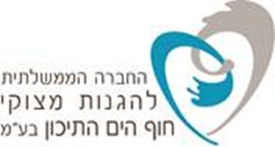 